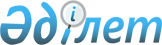 О внесении изменений в решение Теректинского районного маслихата от 28 декабря 2020 года № 48-9 "О бюджете Акжаикского сельского округа Теректинского района на 2021-2023 годы"Решение Теректинского районного маслихата Западно-Казахстанской области от 31 августа 2021 года № 9-1
      Теректинский районный маслихат РЕШИЛ:
      1. Внести в решение Теректинского районного маслихата "О бюджете Акжаикского сельского округа Теректинского района на 2021-2023 годы" от 28 декабря 2020 года № 48-9 (зарегистрировано в Реестре государственной регистрации нормативных правовых актов под № 6716) следующие изменения:
      пункт 1 изложить в новой редакции:
      "1. Утвердить бюджет Акжаикского сельского округа Теректинского района на 2021-2023 годы согласно приложениям 1, 2 и 3 соответственно, в том числе на 2021 год в следующих объемах:
      1) доходы – 56 781 тысяча тенге;
      налоговые поступления – 6 145 тысяч тенге;
      неналоговые поступления – 646 тысяч тенге;
      поступления от продажи основного капитала – 0 тенге;
      поступления трансфертов – 49 990 тысяч тенге;
      2) затраты – 57 486 тысяч тенге;
      3) чистое бюджетное кредитование – 0 тенге:
      бюджетные кредиты – 0 тенге; 
      погашение бюджетных кредитов – 0 тенге;
      4) сальдо по операциям с финансовыми активами – 0 тенге:
      приобретение финансовых активов – 0 тенге;
      поступления от продажи финансовых активов государства – 0 тенге;
      5) дефицит (профицит) бюджета – -705 тысяч тенге;
      6) финансирование дефицита (использование профицита) бюджета –  705 тысяч тенге:
      поступления займов – 0 тенге;
      погашение займов – 0 тенге;
      используемые остатки бюджетных средств – 705 тысяч тенге.";
      приложение 1 к указанному решению изложить в новой редакции согласно приложению к настоящему решению.
      2. Настоящее решение вводится в действие с 1 января 2021 года. Бюджет Акжаикского сельского округа на 2021 год
					© 2012. РГП на ПХВ «Институт законодательства и правовой информации Республики Казахстан» Министерства юстиции Республики Казахстан
				
      Секретарь Теректинского районного маслихата

А. Нургалиев
Приложение
к решению Теректинского
районного маслихата
от 31 августа 2021 года № 9-1Приложение 1
к решению Теректинского
районного маслихата
от 28 декабря 2020 года № 48-9
Категория
Категория
Категория
Категория
Категория
Сумма, тысяч тенге
Класс
Класс
Класс
Класс
Сумма, тысяч тенге
Подкласс
Подкласс
Подкласс
Сумма, тысяч тенге
Специфика
Специфика
Сумма, тысяч тенге
Наименование
Сумма, тысяч тенге
1) Доходы
56 781
1
Налоговые поступления
6 145
01
Подоходный налог
650
2
Индивидуальный подоходный налог
650
04
Налоги на собственность
5 495
1
Налоги на имущество
115
3
Земельный налог
210
4
Налог на транспортные средства
5 170
2
Неналоговые поступления
646
01
Доходы от государственной собственности
646
5
Доходы от аренды имущества, находящегося в государственной собственности
646
Доходы от аренды имущества коммунальной собственности города районного значения, села, поселка, сельского округа
646
06
Прочие неналоговые поступления
0
1
Прочие неналоговые поступления
0
3
Поступления от продажи основного капитала
0
4
Поступления трансфертов
49 990
02
Трансферты из вышестоящих органов государственного управления
49 990
3
Трансферты из районного (города областного значения) бюджета
49 990
Функциональная группа
Функциональная группа
Функциональная группа
Функциональная группа
Функциональная группа
Сумма
Функциональная подгруппа
Функциональная подгруппа
Функциональная подгруппа
Функциональная подгруппа
Сумма
Администратор бюджетных программ
Администратор бюджетных программ
Администратор бюджетных программ
Сумма
Программа
Программа
Сумма
Наименование
Сумма
2) Затраты
57 486
01
Государственные услуги общего характера
40 559
1
Представительные, исполнительные и другие органы, выполняющие общие функции государственного управления
40 559
124
Аппарат акима города районного значения, села, поселка, сельского округа
40 559
001
Услуги по обеспечению деятельности акима города районного значения, села, поселка, сельского округа
40 559
05
Здравоохранение
134
9
Прочие услуги в области здравоохранения
134
124
Аппарат акима города районного значения, села, поселка, сельского округа
134
002
Организация в экстренных случаях доставки тяжелобольных людей до ближайшей организации здравоохранения, оказывающей врачебную помощь
134
07
Жилищно-коммунальное хозяйство
12 562
3
Благоустройство населенных пунктов
12 562
124
Аппарат акима города районного значения, села, поселка, сельского округа
12 562
008
Освещение улиц в населенных пунктах
6 106
011
Благоустройство и озеленение населенных пунктов
6 456
12
Транспорт и коммуникации
3 967
1
Автомобильный транспорт
3 967
124
Аппарат акима города районного значения, села, поселка, сельского округа
3 967
013
Обеспечение функционирования автомобильных дорог в городах районного значения, селах, поселках, сельских округах
3 967
15
Трансферты
264
1
Трансферты
264
124
Аппарат акима города районного значения, села, поселка, сельского округа
264
048
Возврат неиспользованных (недоиспользованных) целевых трансфертов
264
3) Чистое бюджетное кредитование
0
Бюджетные кредиты
0
Категория
Категория
Категория
Категория
Категория
Сумма
Класс
Класс
Класс
Класс
Сумма
Подкласс
Подкласс
Подкласс
Сумма
Специфика
Специфика
Сумма
Наименование
Сумма
5
Погашение бюджетных кредитов
0
01
Погашение бюджетных кредитов
0
1
Погашение бюджетных кредитов, выданных из государственного бюджета
0
4) Сальдо по операциям с финансовыми активами
0
Категория
Категория
Категория
Категория
Категория
Сумма
Класс
Класс
Класс
Класс
Сумма
Подкласс
Подкласс
Подкласс
Сумма
Специфика
Специфика
Сумма
Наименование
Сумма
Приобретение финансовых активов
0
6
Поступления от продажи финансовых активов государства
0
01
Поступления от продажи финансовых активов государства
0
1
Поступления от продажи финансовых активов внутри страны
0
5) Дефицит (профицит) бюджета
-705
6) Финансирование дефицита (использование профицита) бюджета
705
7
Поступление займов
0
01
Внутренние государственные займы
0
2
Договоры займа
0
Функциональная группа
Функциональная группа
Функциональная группа
Функциональная группа
Функциональная группа
Сумма
Функциональная подгруппа
Функциональная подгруппа
Функциональная подгруппа
Функциональная подгруппа
Сумма
Администратор бюджетных программ
Администратор бюджетных программ
Администратор бюджетных программ
Сумма
Программа
Программа
Сумма
Наименование
Сумма
16
Погашение займов
0
1
Погашение займов
0
Категория
Категория
Категория
Категория
Категория
Сумма
Класс
Класс
Класс
Класс
Сумма
Подкласс
Подкласс
Подкласс
Сумма
Специфика
Специфика
Сумма
Наименование
Сумма
8
Используемые остатки бюджетных средств
705
01
Остатки бюджетных средств
705
1
Свободные остатки бюджетных средств
705